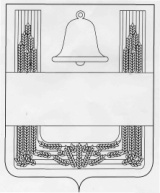 СОВЕТ ДЕПУТАТОВ СЕЛЬСКОГО ПОСЕЛЕНИЯ ДМИТРЯШЕВСКИЙ СЕЛЬСОВЕТ ХЛЕВЕНСКОГО МУНИЦИПАЛЬНОГО РАЙОНА ЛИПЕЦКОЙ ОБЛАСТИ РОССИЙСКОЙ ФЕДЕРАЦИИСорок девятая   сессия пятого созываРЕШЕНИЕ19 декабря  2018 года                     с.Дмитряшевка                                     №101О внесении изменений в Положение "О налоге на имущество физических лиц на территории сельского поселения Дмитряшевский  сельсовет Хлевенского муниципального района Липецкой области"Рассмотрев протест прокуратуры Хлевенского района от 30.11.2018 г. № 53-2018 (ВГ №004454), в целях приведения нормативных правовых актов в соответствие с действующим законодательством, руководствуясь Федеральным законом от 03.08.2018г. № 334-ФЗ "О внесении изменений в статью 52 части первой и часть вторую Налогового кодекса Российской Федерации", Уставом сельского поселения  Дмитряшевский  сельсовет Хлевенского муниципального района Липецкой области, Совет депутатов сельского поселения   Дмитряшевский  сельсоветРЕШИЛ:1. Внести изменения в Положение "О налоге на имущество физических лиц на территории сельского поселения Дмитряшевский  сельсовет Хлевенского муниципального района Липецкой области", принятое решением Совета депутатов сельского поселения Дмитряшевский  сельсовет Хлевенского муниципального района Липецкой области от 17.11.2017 г. № 70 (с изменениями от 25.10.2018 г. №97)  (прилагаются).2. Направить изменения в Положение "О налоге на имущество физических лиц на территории сельского поселения Дмитряшевский  сельсовет Хлевенского муниципального района Липецкой области" главе сельского поселения сельсовет для подписания и опубликования.3. Настоящее решение вступает в силу со дня его официального опубликования и распространяется на правоотношения, возникшие с 01.01.2018 года.Председатель Совета депутатов сельского поселения Дмиитряшевский  сельсовет                                                    А.В.Дедов Приложение к решению Совета депутатов сельского поселения Дмитряшевский  сельсовет "О внесении изменений в Положение "О налоге на имущество физических лиц на территории сельского поселения Дмиитряшевский  сельсовет Хлевенского муниципального района Липецкой области"Изменения в Положение "О налоге на имущество физических лиц на территории сельского поселения Дмитряшевский  сельсовет Хлевенского муниципального района Липецкой области"Статья 1.1. Внести в статью 4. Налоговые льготы Положения "О налоге на имущество физических лиц на территории сельского поселения Дмитряшевский  сельсовет Хлевенского муниципального района Липецкой области", принятого решением Совета депутатов сельского поселения Дмитряшевский  сельсовет Хлевенского муниципального района Липецкой области  от 17.11.2017 года № 70 (с изменениями от 25.10.2018 г. №97) следующие изменения:а) часть 4 статьи 4 изложить в новой редакции: «4. Налоговая льгота предоставляется в отношении следующих видов объектов налогообложения:1) квартира, часть квартиры или комната;2) жилой дом или часть жилого дома;3) помещение или сооружение, комнаты, указанные в подпункте 14 пункта 1 статьи 407 Налогового кодекса Российской Федерации;4) хозяйственное строение или сооружение, указанные в подпункте 15 пункта 1 статьи 407 Налогового кодекса Российской Федерации;5) гараж или машино-место».б) часть 5 статьи 4 изложить в новой редакции:«5. Налоговая льгота не предоставляется в отношении объектов налогообложения, указанных в подпункте 2 пункта 2 статьи 406 Налогового кодекса Российской Федерации, за исключением гаражей и машино-мест, расположенных в таких объектах налогообложения».Статья 2.Настоящие Изменения вступают в силу со дня их официального опубликования и распространяются на правоотношения, возникшие с 01.01.2018 года. Глава администрации сельского поселения Дмитряшевский сельсовет                  	А.В.Дедов